В соответствии с Законом «Об образовании», Приказом Министерства образования и науки Российской Федерации от 08.04.2014г. № 293 « Об утверждении Порядка приёма на обучение по общеобразовательным программам дошкольного образования»; на основании  заявления,  договора  об образовании с родителями (законными представителями) от 05.06.2017 годаПРИКАЗЫВАЮ:Зачислить 01.09.2017г.  в структурное подразделение  государственного бюджетного общеобразовательного учреждения Самарской области средней общеобразовательной школы № 3 «Образовательный центр» города Нефтегорска муниципального района Нефтегорский Самарской области – детский сад «Дельфин» г. Нефтегорска следующих детей:         #36000/ЗЗ/150604369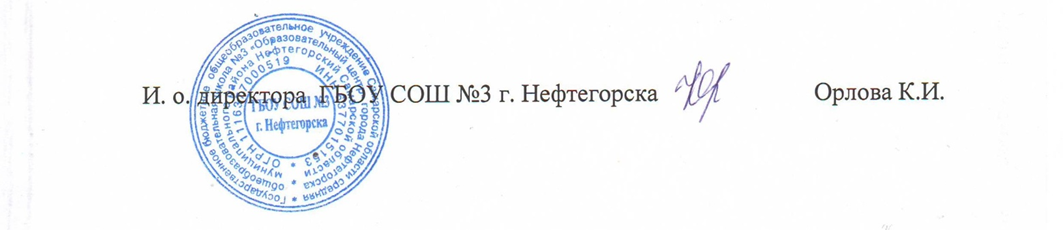 В соответствии с Законом «Об образовании», Приказом Министерства образования и науки Российской Федерации от 08.04.2014г. № 293 « Об утверждении Порядка приёма на обучение по общеобразовательным программам дошкольного образования»; на основании  заявления,  договора  об образовании с родителями (законными представителями) от 09.06.2017 годаПРИКАЗЫВАЮ:Зачислить 01.09.2017г.  в структурное подразделение  государственного бюджетного общеобразовательного учреждения Самарской области средней общеобразовательной школы № 3 «Образовательный центр» города Нефтегорска муниципального района Нефтегорский Самарской области – детский сад «Дельфин» г. Нефтегорска следующих детей:         #36230/ЗЗ/16021613179В соответствии с Законом «Об образовании», Приказом Министерства образования и науки Российской Федерации от 08.04.2014г. № 293 « Об утверждении Порядка приёма на обучение по общеобразовательным программам дошкольного образования»; на основании  заявления,  договора  об образовании с родителями (законными представителями) от 09.06.2017 года и заявления, договора об образовании с родителями (законными представителями) от 09.06.2017 годаПРИКАЗЫВАЮ:Зачислить 01.09.2017г.  в структурное подразделение  государственного бюджетного общеобразовательного учреждения Самарской области средней общеобразовательной школы № 3 «Образовательный центр» города Нефтегорска муниципального района Нефтегорский Самарской области – детский сад «Дельфин» г. Нефтегорска следующих детей:         #36000/ЗЗ/150917968В соответствии с Законом «Об образовании», Приказом Министерства образования и науки Российской Федерации от 08.04.2014г. № 293 « Об утверждении Порядка приёма на обучение по общеобразовательным программам дошкольного образования»; на основании  заявлений,  договора  об образовании с родителями (законными представителями) от 09.06.2017 годаПРИКАЗЫВАЮ:Зачислить 01.09.2017г.  в структурное подразделение  государственного бюджетного общеобразовательного учреждения Самарской области средней общеобразовательной школы № 3 «Образовательный центр» города Нефтегорска муниципального района Нефтегорский Самарской области – детский сад «Дельфин» г. Нефтегорска следующих детей:         #36000/ЗЗ/140219241         #36230/ЗЗ/1605187756В соответствии с Законом «Об образовании», Приказом Министерства образования и науки Российской Федерации от 08.04.2014г. № 293 « Об утверждении Порядка приёма на обучение по общеобразовательным программам дошкольного образования»; на основании  заявления,  договора  об образовании с родителями (законными представителями) от 28.08.2017 годаПРИКАЗЫВАЮ:Зачислить 01.09.2017г.  в структурное подразделение  государственного бюджетного общеобразовательного учреждения Самарской области средней общеобразовательной школы № 3 «Образовательный центр» города Нефтегорска муниципального района Нефтегорский Самарской области – детский сад «Дельфин» г. Нефтегорска следующих детей:         #36000/ЗЗ/150923149ГОСУДАРСТВЕННОЕ БЮДЖЕТНОЕ ОБЩЕОБРАЗОВАТЕЛЬНОЕ УЧРЕЖДЕНИЕ САМАРСКОЙ ОБЛАСТИ СРЕДНЯЯ ОБЩЕОБРАЗОВАТЕЛЬНАЯ ШКОЛА №3 «ОБРАЗОВАТЕЛЬНЫЙ ЦЕНТР» ГОРОДА НЕФТЕГОРСКА МУНИЦИПАЛЬНОГО РАЙОНА НЕФТЕГОРСКИЙ САМАРСКОЙ ОБЛАСТИВЫПИСКА ИЗ ПРИКАЗА                               от  06.06.17                            № 136-дО приемеГОСУДАРСТВЕННОЕ БЮДЖЕТНОЕ ОБЩЕОБРАЗОВАТЕЛЬНОЕ УЧРЕЖДЕНИЕ САМАРСКОЙ ОБЛАСТИ СРЕДНЯЯ ОБЩЕОБРАЗОВАТЕЛЬНАЯ ШКОЛА №3 «ОБРАЗОВАТЕЛЬНЫЙ ЦЕНТР» ГОРОДА НЕФТЕГОРСКА МУНИЦИПАЛЬНОГО РАЙОНА НЕФТЕГОРСКИЙ САМАРСКОЙ ОБЛАСТИВЫПИСКА ИЗ ПРИКАЗА                               от  09.06.17                            № 154-дО приемеГОСУДАРСТВЕННОЕ БЮДЖЕТНОЕ ОБЩЕОБРАЗОВАТЕЛЬНОЕ УЧРЕЖДЕНИЕ САМАРСКОЙ ОБЛАСТИ СРЕДНЯЯ ОБЩЕОБРАЗОВАТЕЛЬНАЯ ШКОЛА №3 «ОБРАЗОВАТЕЛЬНЫЙ ЦЕНТР» ГОРОДА НЕФТЕГОРСКА МУНИЦИПАЛЬНОГО РАЙОНА НЕФТЕГОРСКИЙ САМАРСКОЙ ОБЛАСТИВЫПИСКА ИЗ ПРИКАЗА                               от  09.06.17                            № 158-дО приемеГОСУДАРСТВЕННОЕ БЮДЖЕТНОЕ ОБЩЕОБРАЗОВАТЕЛЬНОЕ УЧРЕЖДЕНИЕ САМАРСКОЙ ОБЛАСТИ СРЕДНЯЯ ОБЩЕОБРАЗОВАТЕЛЬНАЯ ШКОЛА №3 «ОБРАЗОВАТЕЛЬНЫЙ ЦЕНТР» ГОРОДА НЕФТЕГОРСКА МУНИЦИПАЛЬНОГО РАЙОНА НЕФТЕГОРСКИЙ САМАРСКОЙ ОБЛАСТИВЫПИСКА ИЗ ПРИКАЗА                               от  09.06.17                            № 159-дО приемеГОСУДАРСТВЕННОЕ БЮДЖЕТНОЕ ОБЩЕОБРАЗОВАТЕЛЬНОЕ УЧРЕЖДЕНИЕ САМАРСКОЙ ОБЛАСТИ СРЕДНЯЯ ОБЩЕОБРАЗОВАТЕЛЬНАЯ ШКОЛА №3 «ОБРАЗОВАТЕЛЬНЫЙ ЦЕНТР» ГОРОДА НЕФТЕГОРСКА МУНИЦИПАЛЬНОГО РАЙОНА НЕФТЕГОРСКИЙ САМАРСКОЙ ОБЛАСТИВЫПИСКА ИЗ ПРИКАЗА                               от  28.08.17                            № 225-дО приеме